      USBA Presidents & Vice Presidents Workshop Nebo School District Office 350 South Main, Spanish Fork, UT 84660 Superintendents are encouraged to attendFebruary 11, 2023 8:30 a.m. – 1:00 p.m. Agenda   8:30 a.m. 	Breakfast & Registration   9:00 a.m. 	Welcome – Brigit Gerrard, USBA President   9:10 a.m. 	The Multiplier Effect                            Superintendent Dan Linford, Davis School District  10:00 a.m. 	Rob’s Rules of Order  	 	Rob Smith, Business Administrator, Alpine School District  10:30 a.m. 	Break  10:45 a.m.  	How to Run an Effective Board Meeting                            Nebo Board of Education, and Superintendent Rick Nielsen    11:05 a.m.  	How to Run an Effective Board Meeting                           Sevier Board of Education, and Superintendent Cade Douglas 11:30 a.m.      Panel Discussion 12:00 noon	Lunch, discussion, and Q & A    1:00 p.m. 	Adjourn  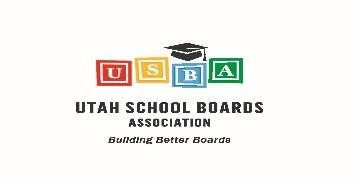 www.usba.cc 